Einladung und Ausschreibung zur
Tiroler Meisterschaft 2012 
im Orientierungslauf Nacht
und 8.Tirol-Cuplauf
am Samstag den 20.10.2012, ABSAM-GNADENWALDHeeresportverein AbsamOrientierungslaufAndreas-Hofer-KaserneA-6067 ABSAMwww.hsv-absam-ol.at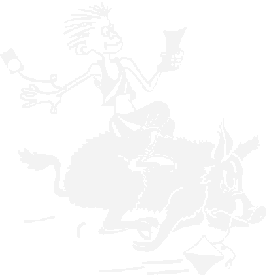 Organisation:Veranstalter:TIFOLTIFOLTIFOLTIFOLTIFOLDurchführung:HSV-Absam OrientierungslaufHSV-Absam OrientierungslaufHSV-Absam OrientierungslaufHSV-Absam OrientierungslaufHSV-Absam OrientierungslaufWettkampfleiter:ZWEIKER KlausZWEIKER KlausZWEIKER KlausZWEIKER KlausZWEIKER KlausBahnleger:SCHNEGG PeterSCHNEGG PeterSCHNEGG PeterSCHNEGG PeterSCHNEGG PeterKontrolle:TIFOLTIFOLTIFOLTIFOLTIFOLTreffpunkt: 18.30 Uhr,  Bildungszentrum Wiesenhof (Polizeischule), Walderstraße 26, Absam                                                          18.30 Uhr,  Bildungszentrum Wiesenhof (Polizeischule), Walderstraße 26, Absam                                                          18.30 Uhr,  Bildungszentrum Wiesenhof (Polizeischule), Walderstraße 26, Absam                                                          18.30 Uhr,  Bildungszentrum Wiesenhof (Polizeischule), Walderstraße 26, Absam                                                          18.30 Uhr,  Bildungszentrum Wiesenhof (Polizeischule), Walderstraße 26, Absam                                                          Anreise:Autobahn A 12 - Abfahrt Hall Mitte - über Innbrücke nach Hall - geradeaus bis Kreisverkehr (ab hier markiert!) mit Denkmal - Richtung Absam - 2.Kreisverkehr Richtung Absam (3. Ausfahrt Norden) - 3. und 4.Kreisverkehr weiter Richtung Norden (Salzbergstraße folgend) - Ab Ende Salzbergstraße (markante Rechtskurve) dem Hauptstraßenverlauf folgend Richtung Gnadenwald (Walderstraße) bis Wiesenhof.Autobahn A 12 - Abfahrt Hall Mitte - über Innbrücke nach Hall - geradeaus bis Kreisverkehr (ab hier markiert!) mit Denkmal - Richtung Absam - 2.Kreisverkehr Richtung Absam (3. Ausfahrt Norden) - 3. und 4.Kreisverkehr weiter Richtung Norden (Salzbergstraße folgend) - Ab Ende Salzbergstraße (markante Rechtskurve) dem Hauptstraßenverlauf folgend Richtung Gnadenwald (Walderstraße) bis Wiesenhof.Autobahn A 12 - Abfahrt Hall Mitte - über Innbrücke nach Hall - geradeaus bis Kreisverkehr (ab hier markiert!) mit Denkmal - Richtung Absam - 2.Kreisverkehr Richtung Absam (3. Ausfahrt Norden) - 3. und 4.Kreisverkehr weiter Richtung Norden (Salzbergstraße folgend) - Ab Ende Salzbergstraße (markante Rechtskurve) dem Hauptstraßenverlauf folgend Richtung Gnadenwald (Walderstraße) bis Wiesenhof.Autobahn A 12 - Abfahrt Hall Mitte - über Innbrücke nach Hall - geradeaus bis Kreisverkehr (ab hier markiert!) mit Denkmal - Richtung Absam - 2.Kreisverkehr Richtung Absam (3. Ausfahrt Norden) - 3. und 4.Kreisverkehr weiter Richtung Norden (Salzbergstraße folgend) - Ab Ende Salzbergstraße (markante Rechtskurve) dem Hauptstraßenverlauf folgend Richtung Gnadenwald (Walderstraße) bis Wiesenhof.Autobahn A 12 - Abfahrt Hall Mitte - über Innbrücke nach Hall - geradeaus bis Kreisverkehr (ab hier markiert!) mit Denkmal - Richtung Absam - 2.Kreisverkehr Richtung Absam (3. Ausfahrt Norden) - 3. und 4.Kreisverkehr weiter Richtung Norden (Salzbergstraße folgend) - Ab Ende Salzbergstraße (markante Rechtskurve) dem Hauptstraßenverlauf folgend Richtung Gnadenwald (Walderstraße) bis Wiesenhof.Wettkampfzentrum:Bildungszentrum Wiesenhof (Polizeischule) mit Toiletten und Duschgelegenheit sowie Verpflegung.Bildungszentrum Wiesenhof (Polizeischule) mit Toiletten und Duschgelegenheit sowie Verpflegung.Bildungszentrum Wiesenhof (Polizeischule) mit Toiletten und Duschgelegenheit sowie Verpflegung.Bildungszentrum Wiesenhof (Polizeischule) mit Toiletten und Duschgelegenheit sowie Verpflegung.Bildungszentrum Wiesenhof (Polizeischule) mit Toiletten und Duschgelegenheit sowie Verpflegung.Erster Start: 19.30 Uhr (Weg zum Start: 5 Min)19.30 Uhr (Weg zum Start: 5 Min)19.30 Uhr (Weg zum Start: 5 Min)19.30 Uhr (Weg zum Start: 5 Min)19.30 Uhr (Weg zum Start: 5 Min)Karte:Wiesenhof, 1:10:000, Stand August 2012, Äquidistanz 5mWiesenhof, 1:10:000, Stand August 2012, Äquidistanz 5mWiesenhof, 1:10:000, Stand August 2012, Äquidistanz 5mWiesenhof, 1:10:000, Stand August 2012, Äquidistanz 5mWiesenhof, 1:10:000, Stand August 2012, Äquidistanz 5mSiegerehrung:Im Rahmen der TIFOL-Gala.Im Rahmen der TIFOL-Gala.Im Rahmen der TIFOL-Gala.Im Rahmen der TIFOL-Gala.Im Rahmen der TIFOL-Gala.Internet: Informationen unter: www.hsv-absam-ol.at und über ANNE (http://www.oefol.at/anne/). Informationen unter: www.hsv-absam-ol.at und über ANNE (http://www.oefol.at/anne/). Informationen unter: www.hsv-absam-ol.at und über ANNE (http://www.oefol.at/anne/). Informationen unter: www.hsv-absam-ol.at und über ANNE (http://www.oefol.at/anne/). Informationen unter: www.hsv-absam-ol.at und über ANNE (http://www.oefol.at/anne/). Anmerkung: Da dieser Lauf gleichzeitig die ÖM im Nacht-OL ist, ist für die Ranglistenwertung Austriacup bei der Meldung auf die Kategorie für die jeweilige Meisterschaft zu achten! Da dieser Lauf gleichzeitig die ÖM im Nacht-OL ist, ist für die Ranglistenwertung Austriacup bei der Meldung auf die Kategorie für die jeweilige Meisterschaft zu achten! Da dieser Lauf gleichzeitig die ÖM im Nacht-OL ist, ist für die Ranglistenwertung Austriacup bei der Meldung auf die Kategorie für die jeweilige Meisterschaft zu achten! Da dieser Lauf gleichzeitig die ÖM im Nacht-OL ist, ist für die Ranglistenwertung Austriacup bei der Meldung auf die Kategorie für die jeweilige Meisterschaft zu achten! Da dieser Lauf gleichzeitig die ÖM im Nacht-OL ist, ist für die Ranglistenwertung Austriacup bei der Meldung auf die Kategorie für die jeweilige Meisterschaft zu achten! Bahndaten Kategorien      ÖM-TM (AC-TC)(gemäß TIFOL)Nennungen:Nenngeld: Erwachsene:Erwachsene:€ 6,-€ 6,-€ 6,-Jugend:Jugend:€ 4,-€ 4,-€ 4,-Nennungstermin:bis 16.10.2012bis 16.10.2012bis 16.10.2012bis 16.10.2012bis 16.10.2012ANNE:http://www.oefol.at/anne/http://www.oefol.at/anne/http://www.oefol.at/anne/http://www.oefol.at/anne/http://www.oefol.at/anne/E-mail:  obmann@hsv-absam-ol.atobmann@hsv-absam-ol.atobmann@hsv-absam-ol.atobmann@hsv-absam-ol.atobmann@hsv-absam-ol.atNachnennungen:gegen 2-faches Nenngeld. gegen 2-faches Nenngeld. gegen 2-faches Nenngeld. gegen 2-faches Nenngeld. gegen 2-faches Nenngeld. Haftung:	Die Teilnahme erfolgt auf eigene Gefahr. Der Veranstalter übernimmt keine Haftung für Schäden aller Art - auch nicht gegenüber Dritten.Die Teilnahme erfolgt auf eigene Gefahr. Der Veranstalter übernimmt keine Haftung für Schäden aller Art - auch nicht gegenüber Dritten.Die Teilnahme erfolgt auf eigene Gefahr. Der Veranstalter übernimmt keine Haftung für Schäden aller Art - auch nicht gegenüber Dritten.Die Teilnahme erfolgt auf eigene Gefahr. Der Veranstalter übernimmt keine Haftung für Schäden aller Art - auch nicht gegenüber Dritten.Die Teilnahme erfolgt auf eigene Gefahr. Der Veranstalter übernimmt keine Haftung für Schäden aller Art - auch nicht gegenüber Dritten.Für den HSV Absam OLKlaus ZweikerWettkampfleiterFür den HSV Absam OLKlaus ZweikerWettkampfleiterFür den HSV Absam OLKlaus ZweikerWettkampfleiter